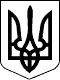 УЖГОРОДСЬКА РАЙОННА державна адміністраціяЗАКАРПАТСЬКОЇ ОБЛАСТІуЖГОРОДСЬКА РАЙОННА ВІЙСЬКОВА АДМІНІСТРАЦІЯ  ЗАКАРПАТСЬКОЇ ОБЛАСТІР О З П О Р Я Д Ж Е Н Н Я____25.04.2023___                       м. Ужгород                            №___30_______Відповідно до статей 6, 39, 41 Закону України „Про місцеві державні адміністрації”, статей 4, 15, 28 Закону України „Про правовий режим воєнного стану”, статті 22 Закону України „Про звернення громадян”, указів Президента України: від 7 лютого 2008 року № 109/2008 „Про першочергові заходи щодо забезпечення реалізації та гарантування конституційного права на звернення до органів державної влади та органів місцевого самоврядування”, від 24 лютого 2022  року  № 64/2022  року   „Про   введення   воєнного  стану в Україні”, від 24 лютого 2022 року № 68/2022 „Про утворення військових адміністрацій”, від 6 лютого 2023 року № 58/2023 „Про продовження строку дії воєнного стану в Україні”,  з метою забезпечення належного розгляду звернень і організації особистого прийому громадян керівництвом районної державної адміністрації – районної військової адміністрації та у зв’язку з кадровими змінамиЗ О Б О В ’ Я З У Ю:1. Затвердити графік особистого прийому громадян керівництвом Ужгородської районної державної адміністрації – Ужгородської районної військової адміністрації (додається).2. Відділу з питань інформаційної діяльності та комунікацій з громадськістю районної військової адміністрації затверджений графік оприлюднити на вебсайті районної державної адміністрації – районної військової адміністрації.3. Відділу роботи зі зверненнями громадян апарату районної державної адміністрації – районної військової адміністрації здійснювати контроль за своєчасним розглядом звернень громадян, які реєструються під час особистих прийомів.4. Визнати таким, що втратило чинність, розпорядження голови райдержадміністрації 07.10.2021 №241.5. Контроль за виконанням цього розпорядження покласти на керівника апарату районної військової адміністрації Боднарюк Р.Ю.Голова державної адміністрації –начальник військової адміністрації                                       Юрій ГУЗИНЕЦЬЗАТВЕРДЖЕНОРозпорядження голови державної адміністрації – начальника військової адміністрації__25.04.2023__№ __30_ГРАФІКПримітка:  прийом громадян проводиться за адресою: м. Ужгород,  вул. Загорська,10, з 9.00 до 12.00 години (тел. 61-55-09);у випадках відсутності приймаючого організовується заміна згідно з розпорядженням про взаємозамінюваність керівників.Про затвердження графіку особистого прийому громадян керівництвом Ужгородської районної державної адміністрації – Ужгородської районної військової адміністрації особистого прийому громадян керівництвом Ужгородської районної державної адміністрації – Ужгородської районної військової адміністрації ГУЗИНЕЦЬ Юрій Івановичголова районної державної адміністрації – начальник районної військової адміністраціїПерша, друга п’ятниця місяцяКУШНІРУКАндрій Дмитровичперший заступник голови районної державної адміністрації –начальника районної військової адміністрації (питання економічної, аграрної політики, торгівлі і побутових послуг, зовнішньоекономічних зв’язків, розвитку малого та середнього бізнесу, туризму та рекреації, інвестиційної діяльності, будівництва, архітектури, житлово – комунального господарства, інфраструктури, енергетики, транспорту і зв’язку, використання та охорони земель і природних ресурсів)Перший, другий вівторок місяцяДУПИНВіталій Михайловичзаступник голови районної державної адміністрації – заступник начальника районної військової адміністрації (питання техногенно - екологічної безпеки та надзвичайних ситуацій, охорони довкілля та санітарних правил, ветеринарної медицини, соціальної, гуманітарної, молодіжної політики, освіти, культури, фізкультури та спорту та здійснення заходів у сфері запобігання та протидії домашньому насильству)Перша, друга середа місяця КІШТУЛИНЕЦЬ Радіон Володимирович2заступник голови районної державної адміністрації –заступник начальника районної військової адміністрації (питання державної та формування місцевої політики у сфері цифрового розвитку, цифровізації, розвитку цифрових інновацій і технологій, інформаційної діяльності, комунікацій з громадськістю та архівної роботи)Перший, другий четвер місяця 